Kindergarten Cluster 2Additional Resources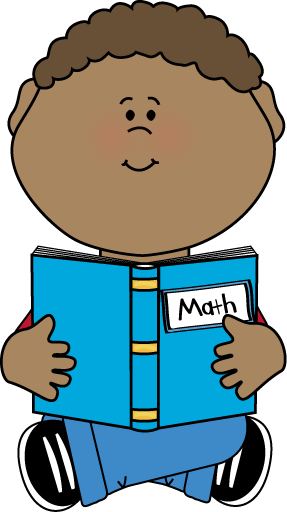 Videos to Share with Parents and ColleaguesSpeed is not Important by You CubedThe Progression of Early Number and Counting by Graham FletcherVideos to Share with StudentsNumeral Song by Dr. JeanCount to 20 by Pick PrideNumber Rock by Greg and SteveCount to 20 and Workout by Jack HartmannHow many apples?  bananas? by English Sing SingSorting Shapes by Sesame StreetChildren’s Literature Chicka Chicka 1, 2, 3 by Bill Martin, Jr.Ten Little Fish by Audrey WoodTen Black Dots by Donald CrewsTen Red Apples by Pat HutchinsTen Apples Up on Top by Dr. SeussQuack and Count by Keith BakerFish Eyes: A Book You Can Count On by Lois EhlertCounting Crocodiles by Judy SierraAdditional ResourcesShape sort by Star FallCounting Games by ABCyaClipart by My Cute Graphics